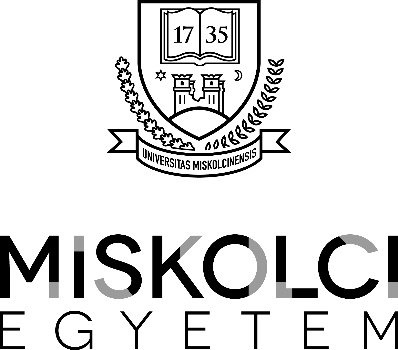 Gépészmérnöki- és Informatikai KarGép- és Terméktervezési IntézetSzakdolgozatA feladat címeKészítette:X YIpari termék- és formatervező hallgató
Neptunkód
Miskolc, 2014.Ez egy üres oldal, nyomtatáskor ennek helyére kerül a kétoldalas feladatkiírás.Ez egy üres oldal, nyomtatáskor ennek helyére kerül az aláírt Eredetiségi nyilatkozat..Tartalomjegyzék1.	Bevezetés	52.	Téma feltárása	63.	Koncepcionális tervezés	73.1.	Funkció-lista	73.2.	A lehetséges megoldásváltozatok	73.2.1.	Az 1. megoldásváltozat	73.2.2.	A 2. megoldásváltozat	73.2.3.	A 3. megoldásváltozat	73.3.	Értékelemzés	83.3.1.	Az értékelemzés szempontjai	83.3.2.	Az értékelemzési szempontok rangsorolása	83.3.3.	Az értékelemzés	84.	Konstrukciós tervezés	95.	látványtervek	106.	használati utasítás	117.	Mellékletek	13BevezetésFeladat részletezése, célok bemutatása, termék létjogosultsága a piacon, stb…Figyelem! A dolgozat fejezetei és tartalmi elemei - a témavezető útmutatását követve - eltérhetnek ezen mintától.Téma feltárásaTörténeti áttekintés, szabadalom-, piac, közvélemény- illetve technológiakutatás, Követelményjegyzék, stb.Adott terméket érintő tématerületek ismertetése, pl környezetvédelmi, balesetvédelmi szempontok és elvek1. ábra. Az ábra címeKoncepcionális tervezésFunkció-listaEbben a fejezetrészben a szabadalom- és piackutatás során feltárt funkciók, kerülnek bemutatásra. Ezeket a funkciókat, és részletes leírásukat a 1. Táblázat mutatja be.1. TáblázatA lehetséges megoldásváltozatokAz 1. megoldásváltozat2. ábra. Az 1. megoldásváltozat funkcióstruktúrájaA 2. ábra az 1. megoldásváltozatot szemlélteti, mely úgy működik, hogy…A 2. megoldásváltozatA 3. megoldásváltozatÉrtékelemzésAz értékelemzés szempontjaiAz értékelemzés során felmerült fogalmak (értékelemző szempontok) leírása. Például:Megbízhatóság: fontos, hogy az értékelt termék megbízható legyen. A gyártó által garanciában vállalt időtartam alatt a termék kifogástalan működése biztosított.Legalább 5 értékelemzési szempont legyen! Ezek mindegyikét részletesen le kell írni, hogy a beszámoló olvasója pontosan tudja, az egyes szempontok alatt mit kell érteni.Az értékelemzési szempontok rangsorolásaAz értékelemzés a klasszikus súlyozásos módszerrel történik. Ennek megfelelően ebben a fejezetrészben az értékelő szempontok rangsorolása történik. Az előzőkben felsorolt értékelő szempontokat úgy kell a tervezőmérnöknek rangsorolni, hogy 0÷1 (vagy 0÷100) közötti értékekkel minősíti az egyes szempontokat olyan módon, hogy az így szétosztott pontszámok összértéke nem haladhatja meg az 1-et (vagy 100-at). . TáblázatAz értékelemzésAz egyes megoldásváltozatokat az 5.1 fejezetrészben részletesen ismertetett szempontok szerint 1÷5-ig osztályozzuk. Ezután az egyes megoldásokra az egyes szempontok szerint adott pontszámokat megszorozzuk az egyes szempontok 5.2 fejezetrészben megállapított értékeivel. Így az egyes szempontok szerint értékelt megoldásoknak a súlyozott értékelemzését végezzük el. A 3. Táblázat az értékelemzés eredményeit foglalja össze.3. TáblázatKonstrukciós tervezésA termék felépítése, működési elve, mechanizmusai, stbFormaelemek, színtervek Fontosabb alkatrészek szilárdsági illetve geometriai méretezése és optimálása az egyetemen megismert módszerekkel.Végső változat részletes bemutatásalátványtervekSzkennelt (nem fotózott!), igényes szabadkézi rajzokSzámítógépes grafikák, renderelt CAD modellek (ábracímmel, rövid leírással)Termékportfólió, stb.használati utasításRövid termékleírás, kicsomagolás, csomag tartalmának ismertetése, egyszerű ábrákkal illusztrált szerelési útmutató, használati utasítás, biztonsági előírások, (játékszabály), stb.Ebben a fejezetben el lehet térni a dolgozat normál formátumától!Felhasznált irodalomBercsey, T.; Döbröczöni, Á.; Dupcsák, Zs.; Horák, P.; Kamondi, L.; Kelemen. T.; Péter, J.; Tóth, J.: Terméktervezés és fejlesztés, PHARE TDQM, Budapest, 1997.Bercsey, T.; Döbröczöni, Á.; Dupcsák, Zs.; Horák, P.; Kamondi, L.; Péter, J.; Scholtz, P.: Új termék kifejlesztése és bevezetése, a piacravitel ideje és az azt meghatározó tényezők, PHARE TDQM, Miskolc, 1997.Kamondi, L.: Tervezéselmélet, Phare HU0008-02, Miskolc 2003.Kamondi, L.- Sarka, F.- Takács, Á.: Fejlesztés-módszertani ismeretek. Elektronikus jegyzet. Készült: „Korszerű anyag-, nano- és gépészeti technológiákhoz kapcsolódó műszaki képzési területeken kompetencia alapú, komplex digitális tananyag modulok létrehozása és on-line hozzáférésük megvalósítása” TÁMOP-4.1.2-08/1/a-2009-0001, http://web.alt.uni-miskolc.hu/tananyag/index.html, Miskolc, 2011.Hansen, F.: A módszeres géptervezés. Műszaki Könyvkiadó. 1969.Péter, J., Dömötör, Cs.: Ipari design a fejlesztésben, Miskolc-Egyetemváros, 2011. Elektronikus jegyzetMacsuga J., Paripás B., Dömötör, Cs.: Fénytan, színdinamika, Miskolc-Egyetemváros, 2011. Elektronikus jegyzetwww.MellékletekMinden ami a dolgozatból terjedelmi okok miatt kimaradt, de segíti annak megértését:Szabványok, terméklapok, közvélemény-kutatás kérdőívei, stbA dolgozathoz a géprajzi szabványoknak megfelelően elkészített alkatrész és összeállítási rajzok is szükségesek!Témavezető:X YmunkahelybeosztásKonzulens:X YmunkahelybeosztásFunkcióábraLeírásÉrtékelő szempontPontszámmegbízhatóság0,5bonyolultság0,1gazdaságosság0,14kezelhetőség0,06karbantarthatóság0,2Összpontszám1 (100)Értékelő szempontSúlyzótényezőV1SV1V2SV2V3SV3Megbízhatóság0,540,5*4=252,510,5Bonyolultság0,130,350,510,1Gazdaságosság0,1450,750,710,14Kezelhetőség0,0620,1250,310,06karbantarthatóság0,210,25110,2összpontszám13,2251